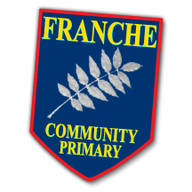 Franche Community Primary SchoolJob VacancyPosts: 	Site ManagerSalary: 	Scale 5 (£22,183 - £24,491))Contract Type:		Permanent contract 37 hours per week, 52.14 weeks per yearWe have fantastic facilities and extensive grounds to help our children flourish and develop. We are looking for the right skilled candidate to join our enthusiastic and dedicated site team. We offer a competitive salary and benefits package including, local authority pension and sickness benefits, along with the opportunity for continuous professional development in a one of the leading local schools We require an individual with the following: Relevant qualification and/or experience/practical skills in one of more of the following: Plumbing, Carpentry, Painting/decorating, Building workThe ability to organise, lead and motivate staffGood organisation and communication skills The ability to support staff/respond to suppliers and contractors through fluent and accurately spoken English Knowledge of Health & Safety; manual handling; COSHH, Asbestos, Water testing. Work constructively as part of a team, understanding school roles and responsibilities and own position within these Willingness to work flexible/changeable hours Interviews: Week beginning 1st November 2021 Franche Primary School is committed to safeguarding and promoting the welfare of children and young people and expects all staff and volunteers to share this commitment. The successful applicants will be required to undertake an Enhanced Disclosure via the Disclosure and Barring Service. Contact Franche Community Primary School on 01562 751788 or email office@francheprimary.worcs.sch.uk for an application form. Deadline for completed application forms is 12 noon, Friday 29th October 2021